Literacy - Activity 4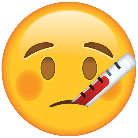 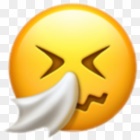 These sentences are sick and need your help to get better. We got to the island. We saw the trees and the beach. And we sat on the beach. I was excited.Can you up-level them using conjunctions and interesting adjectives?__________________________________________________________________________________________________________________________________________________________________________________________________________________________________________________________________________________________________________________________________________________________________________________________________________________________________________________________________